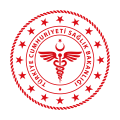 TEZ VE ARAŞTIRMA TALEPLERİ BAŞVURUSUNDA İSTENİLEN BELGELER1.  Başvuru Formu (Başvuru Formunun Doldurulması Esnasında Dikkat Edilecek       Hususlara göre doldurulacaktır.)
2. 1. Basamak Sağlık Kuruluşları Onay Formu (İSM-ASM-SHM-VSD) 3. Başvuru Formundaki Ç maddesine göre istenen belgeler     -Ç.1 maddesinde; Sorumlu/Yardımcı Araştırmacı/Koordinatör Öz Geçmişleri     -Ç.2 Maddesinde; Etik Kurul Onay Belgesi     -Ç.3 Maddesinde; Anket; Ölçek Formu Örneği (Anket ya da Ölçek vs. formu kullanılacaksa) ve Aydınlatılmış Onam Formu Örneği        - Ç.4 Maddesinde; Belirtilen açıklamaya göre  Uzmanlık, Yüksek Lisans veya Doktora Tezini Belirtir belge                                                                                                                          
